                                      Модель «Торпедного катера KTS»                    Характеристики модели: Модель стендовая                        Материал изготовления: Электрокартон                       Автор: ПДО Гайбович Николай Петрович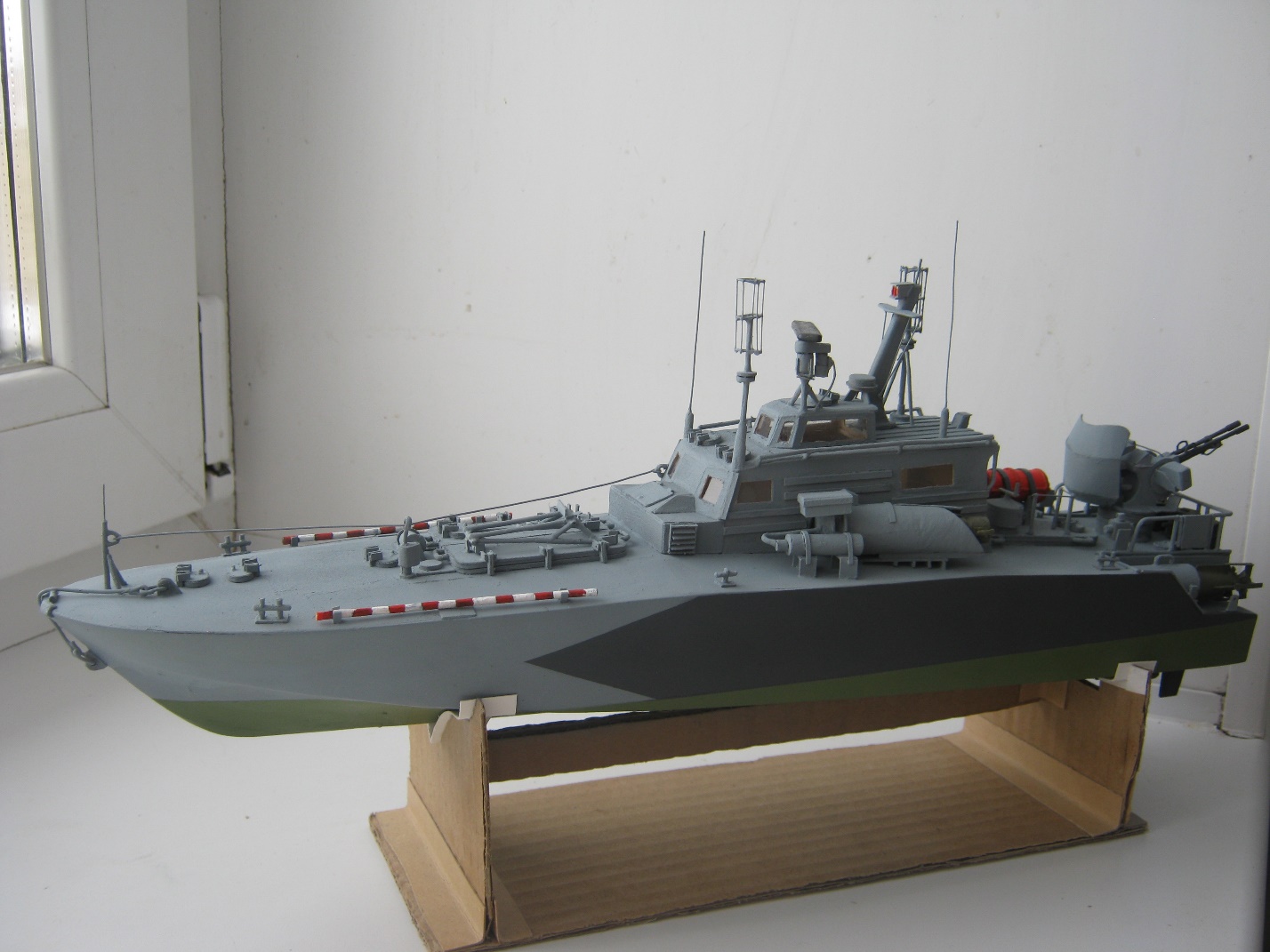 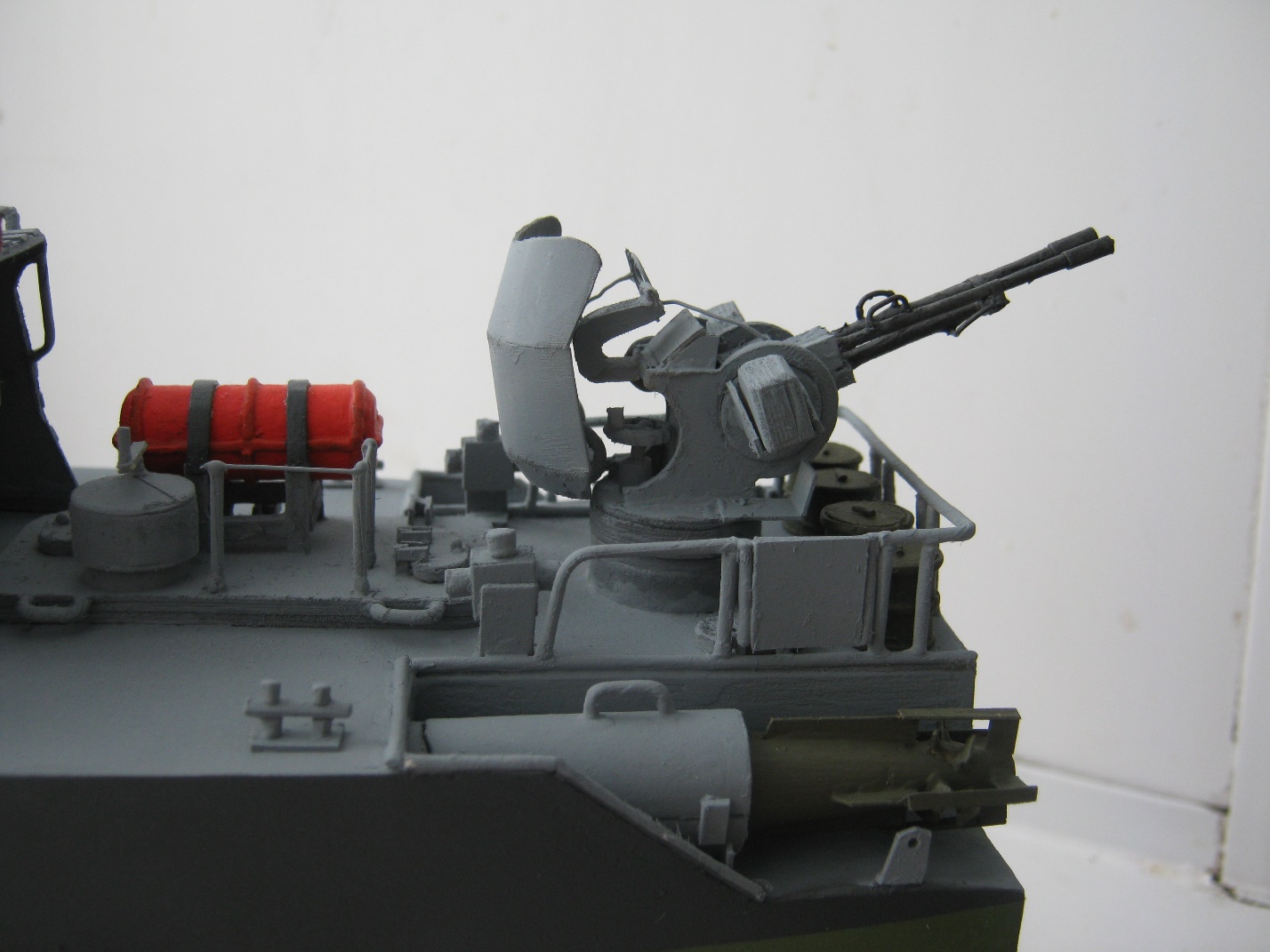 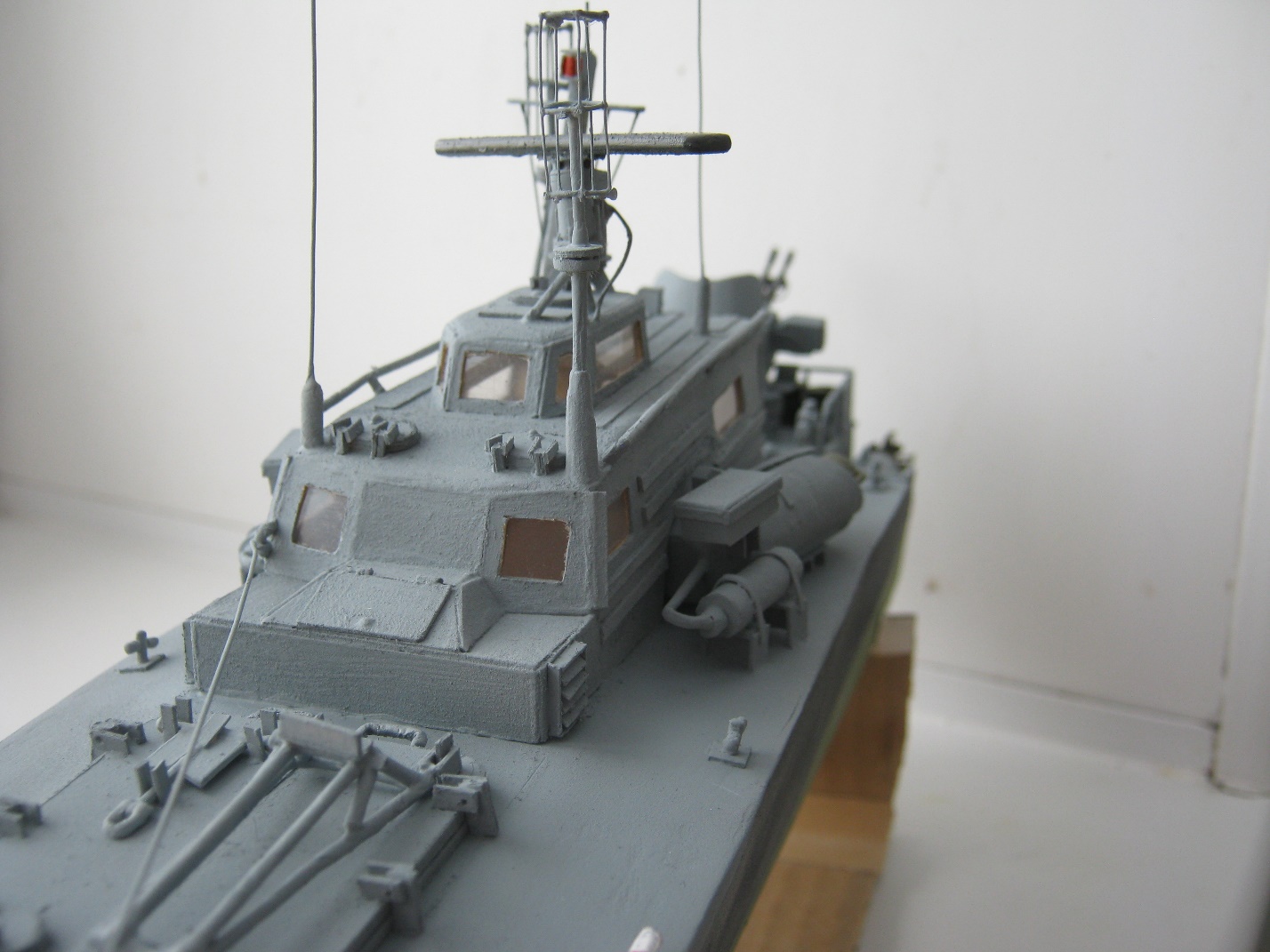 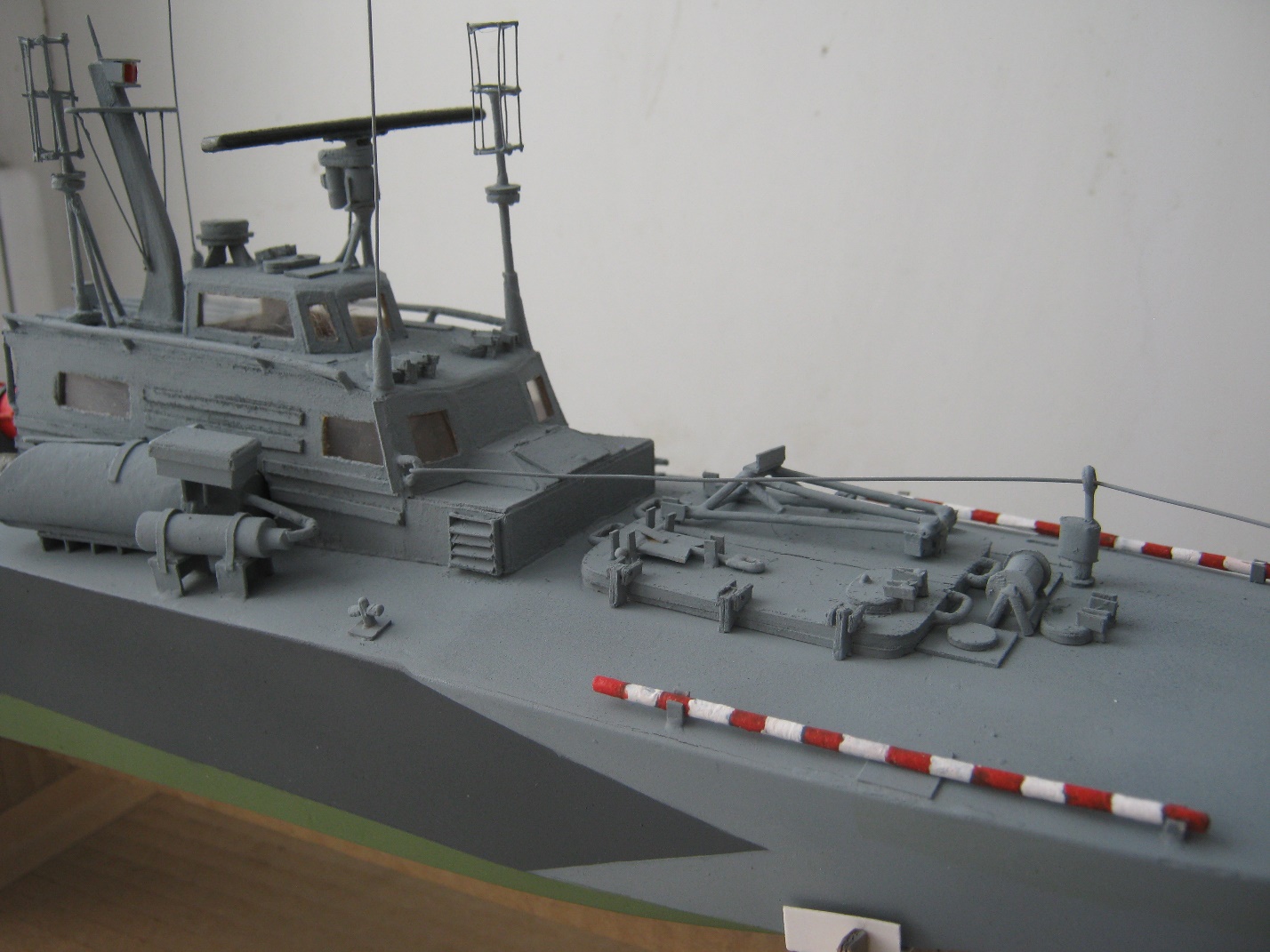 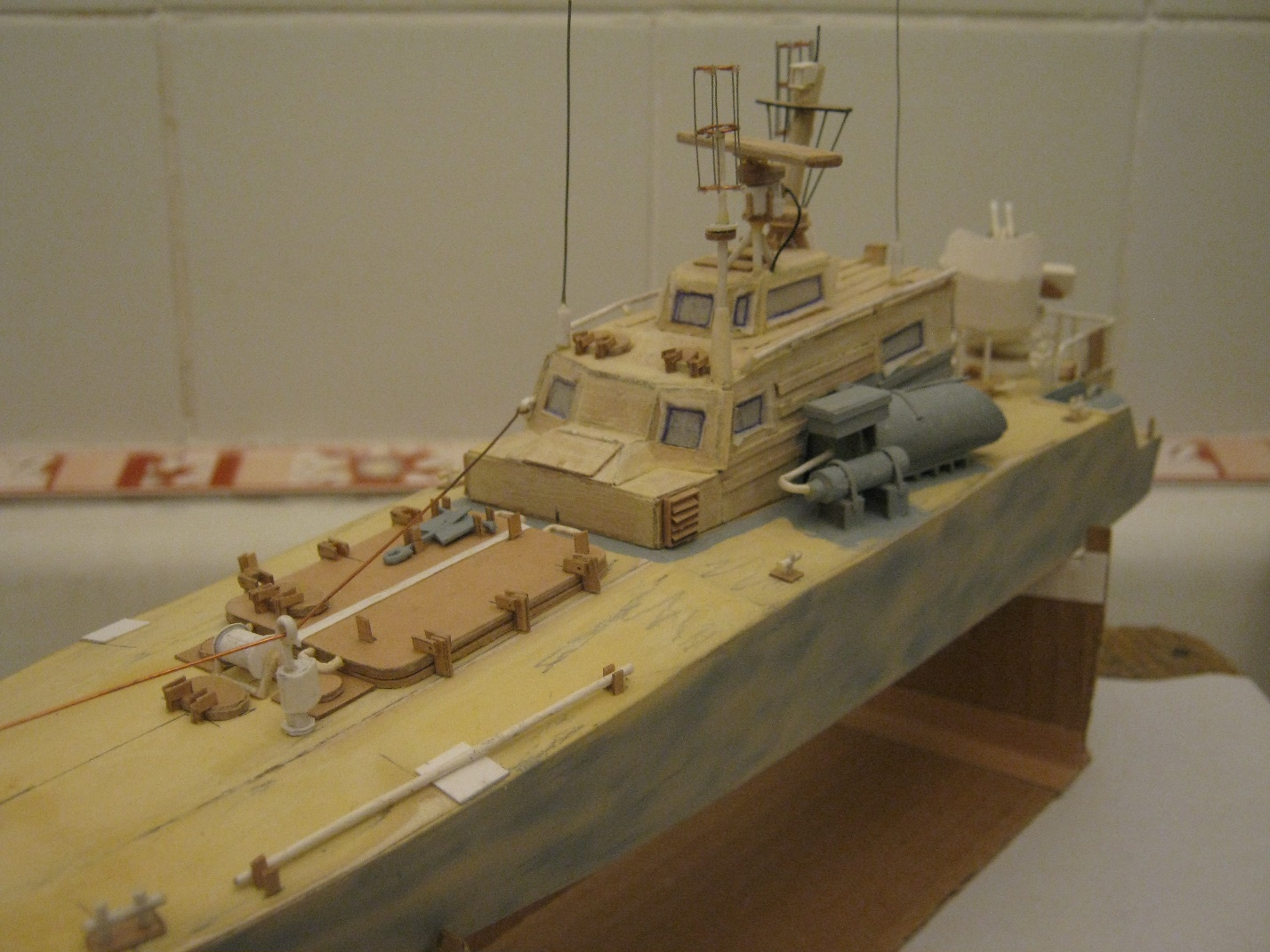 